NÁRODNÁ RADA SLOVENSKEJ REPUBLIKY	VIII. volebné obdobieČíslo: CRD-512/2022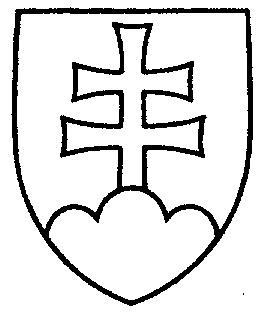 1326UZNESENIENÁRODNEJ RADY SLOVENSKEJ REPUBLIKYzo 17. marca 2022k návrhu poslancov Národnej rady Slovenskej republiky Anny Andrejuvovej, Milana Vetráka, Gábora Grendela a Miloša Svrčeka na vydanie zákona, ktorým sa mení a dopĺňa zákon Národnej rady Slovenskej republiky č. 350/1996 Z. z. o rokovacom poriadku Národnej rady Slovenskej republiky v znení neskorších predpisov (tlač 931) – prvé čítanie	Národná rada Slovenskej republikyr o z h o d l a,  ž eprerokuje uvedený návrh zákona v druhom čítaní;p r i d e ľ u j etento návrh zákona na prerokovanieÚstavnoprávnemu výboru Národnej rady Slovenskej republiky;u r č u j e ako gestorský Ústavnoprávny výbor Národnej rady Slovenskej republiky
a lehotu na jeho prerokovanie v druhom čítaní v gestorskom výbore do 32 dní odo dňa jeho pridelenia.    Boris  K o l l á r   v. r.    predsedaNárodnej rady Slovenskej republikyOverovatelia:Peter  V o n s   v. r. Eduard  K o č i š   v. r.